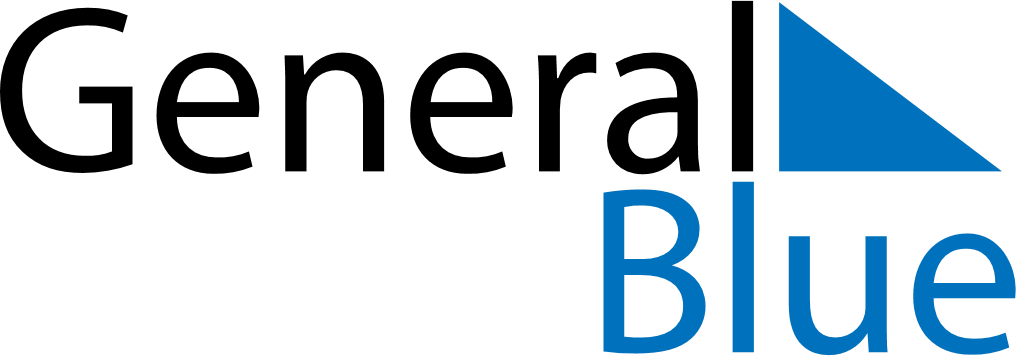 January 2024January 2024January 2024January 2024January 2024January 2024Chonchi, Los Lagos Region, ChileChonchi, Los Lagos Region, ChileChonchi, Los Lagos Region, ChileChonchi, Los Lagos Region, ChileChonchi, Los Lagos Region, ChileChonchi, Los Lagos Region, ChileSunday Monday Tuesday Wednesday Thursday Friday Saturday 1 2 3 4 5 6 Sunrise: 6:20 AM Sunset: 9:35 PM Daylight: 15 hours and 15 minutes. Sunrise: 6:21 AM Sunset: 9:35 PM Daylight: 15 hours and 14 minutes. Sunrise: 6:22 AM Sunset: 9:35 PM Daylight: 15 hours and 13 minutes. Sunrise: 6:23 AM Sunset: 9:35 PM Daylight: 15 hours and 12 minutes. Sunrise: 6:24 AM Sunset: 9:35 PM Daylight: 15 hours and 11 minutes. Sunrise: 6:25 AM Sunset: 9:35 PM Daylight: 15 hours and 10 minutes. 7 8 9 10 11 12 13 Sunrise: 6:26 AM Sunset: 9:35 PM Daylight: 15 hours and 9 minutes. Sunrise: 6:27 AM Sunset: 9:35 PM Daylight: 15 hours and 8 minutes. Sunrise: 6:28 AM Sunset: 9:35 PM Daylight: 15 hours and 7 minutes. Sunrise: 6:29 AM Sunset: 9:35 PM Daylight: 15 hours and 5 minutes. Sunrise: 6:30 AM Sunset: 9:34 PM Daylight: 15 hours and 4 minutes. Sunrise: 6:31 AM Sunset: 9:34 PM Daylight: 15 hours and 2 minutes. Sunrise: 6:32 AM Sunset: 9:34 PM Daylight: 15 hours and 1 minute. 14 15 16 17 18 19 20 Sunrise: 6:33 AM Sunset: 9:33 PM Daylight: 14 hours and 59 minutes. Sunrise: 6:35 AM Sunset: 9:33 PM Daylight: 14 hours and 58 minutes. Sunrise: 6:36 AM Sunset: 9:32 PM Daylight: 14 hours and 56 minutes. Sunrise: 6:37 AM Sunset: 9:32 PM Daylight: 14 hours and 54 minutes. Sunrise: 6:38 AM Sunset: 9:31 PM Daylight: 14 hours and 53 minutes. Sunrise: 6:39 AM Sunset: 9:31 PM Daylight: 14 hours and 51 minutes. Sunrise: 6:41 AM Sunset: 9:30 PM Daylight: 14 hours and 49 minutes. 21 22 23 24 25 26 27 Sunrise: 6:42 AM Sunset: 9:29 PM Daylight: 14 hours and 47 minutes. Sunrise: 6:43 AM Sunset: 9:29 PM Daylight: 14 hours and 45 minutes. Sunrise: 6:44 AM Sunset: 9:28 PM Daylight: 14 hours and 43 minutes. Sunrise: 6:46 AM Sunset: 9:27 PM Daylight: 14 hours and 41 minutes. Sunrise: 6:47 AM Sunset: 9:26 PM Daylight: 14 hours and 39 minutes. Sunrise: 6:48 AM Sunset: 9:25 PM Daylight: 14 hours and 36 minutes. Sunrise: 6:50 AM Sunset: 9:25 PM Daylight: 14 hours and 34 minutes. 28 29 30 31 Sunrise: 6:51 AM Sunset: 9:24 PM Daylight: 14 hours and 32 minutes. Sunrise: 6:52 AM Sunset: 9:23 PM Daylight: 14 hours and 30 minutes. Sunrise: 6:54 AM Sunset: 9:22 PM Daylight: 14 hours and 27 minutes. Sunrise: 6:55 AM Sunset: 9:21 PM Daylight: 14 hours and 25 minutes. 